Anlage 1: Auftrag zur Unterbrechung der Anschlussnutzung (Sperrung)Der Transportkunde beauftragt den Netzbetreiber nach Maßgabe des zwischen Transportkunde und Netzbetreiber geschlossenen Lieferantenrahmenvertrag, die Anschlussnutzung an der nachfolgend aufgeführten Ausspeisepunkt des vom Transportkunden belieferten Letztverbrauchers innerhalb von 6 Werktagen zu unterbrechen. Der Transportkunde versichert entsprechend § 294 ZPO,• dass er dem Anschlussnutzer gegenüber vertraglich zur Sperrung berechtigt ist,• dass die Voraussetzungen zur Sperrung vorliegen und• dass dem Letztverbraucher keine Einreden und Einwendungen zustehen,welche die Voraussetzungen der Unterbrechung der Anschlussnutzung entfallen lassen.Der Transportkunde stellt den Netzbetreiber von sämtlichen Schadenersatzansprüchen frei, die sich aus einer unberechtigten Unterbrechung ergeben.Der Transportkunde trägt die Kosten der Sperrung. Die Kosten richten sich nach den zum Zeitpunkt der Sperrung geltenden Preisen des Netzbetreibers.Ist eine Sperrung aus rechtlichen oder tatsächlichen Gründen nicht möglich, wird der Netzbetreiber den Transportkunden hierüber unverzüglich informieren und mit ihm evtl. weitere Schritte abstimmen. Als solcher Grund gilt insbesondere eine gerichtliche Verfügung, welche die Sperrung untersagt.__________________________________________________________________________Ort, Datum, Name des TransportkundenVom Netzbetreiber auszufüllen:Auftrag ausgeführt				Erfolgloser VersuchAuftrag storniert				Auftrag verschoben_______________________Sonstige Bemerkungen:__________________________________________________________________________Ort/Datum					Unterschrift/StempelAnlage 2: Auftrag zur Wiederherstellung der Anschlussnutzung (Entsperrung)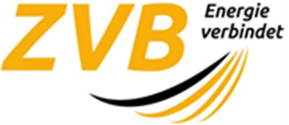 Der Transportkunde beauftragt den Netzbetreiber nach Maßgabe des zwischen Transportkunde und Netzbetreiber geschlossenen Lieferantenrahmenvertrag, die Anschlussnutzung an der nachfolgend aufgeführten Ausspeisepunkt des vom Transportkunden belieferten Letztverbrauchers innerhalb von 6 Werktagen zu unterbrechen. _____________________________________________________________________________Ort, Datum, Name des TransportkundenVom Netzbetreiber auszufüllen:Auftrag ausgeführt				Erfolgloser VersuchAuftrag storniert				Auftrag verschoben auf: ___________________Sonstige Bemerkungen:__________________________________________________________________________Ort/Datum	Unterschrift/Stempelan Netzbetreiber (Empfänger)an Netzbetreiber (Empfänger)Firma Zweckverband Gasfernversorgung Baar Abteilung / Ansprechpartner BK / Frau Sidonie EndersBK / Frau Silke Fetter Straße Hausnr. Pforzheimer Straße 1 PLZ Ort 78048 Villingen-Schwenningen Telefon 07721 4050485807721 40504846 Fax 07721 40504869 E-Mail sidonie.enders@zvb-erdgas.desilke.fetter@zvb-erdgas.de Firma Zweckverband Gasfernversorgung Baarvon Transportkunde (Auftraggeber)von Transportkunde (Auftraggeber)Firma Abteilung / Ansprechpartner Straße Hausnr. PLZ Ort Telefon Fax E-Mail Firma EntnahmestelleEntnahmestelleStraße Hausnr.PLZ OrtMarklokationZähler-Nr.LetztverbraucherLetztverbraucherName, Vorname / FirmaStraße Hausnr.PLZ Ortan Netzbetreiber (Empfänger)an Netzbetreiber (Empfänger)Firma Zweckverband Gasfernversorgung BaarAbteilung / Ansprechpartner BK / Frau Sidonie EndersBK / Frau Silke FetterStraße Hausnr. Pforzheimer Straße 1 PLZ Ort 78048 Villingen-Schwenningen Telefon 07721 4050485807721 40504846Fax 07721 40504869 E-Mail sidonie.enders@zvb-erdgas.desilke.fetter@zvb-erdgas.deFirma Zweckverband Gasfernversorgung Baarvon Transportkunde (Auftraggeber)von Transportkunde (Auftraggeber)Firma Abteilung / Ansprechpartner Straße Hausnr. PLZ Ort Telefon Fax E-Mail Firma EntnahmestelleEntnahmestelleStraße Hausnr.PLZ OrtMarklokationZähler-Nr.LetztverbraucherLetztverbraucherName, Vorname / FirmaStraße Hausnr.PLZ OrtDer Transportkunde versichert entsprechend § 294 ZPO, • dass er dem Anschlussnutzer gegenüber vertraglich zur Wiederherstellung berechtigt ist, • dass die Voraussetzungen zur Wiederherstellung vorliegen, • dass er den mit dem Netzbetreiber vereinbarten Termin zur Wiederherstellung den Anschlussnutzern fristgerecht ankündigt, • dass er die Kosten der Entsperrung vor dem Entsperrtermin beglichen hat. Der Transportkunde stellt den Netzbetreiber von sämtlichen Schadenersatzansprüchen frei, die sich aus einer unberechtigt beauftragten Wiederherstellung ergeben können. Die Kosten richten sich nach den zum Zeitpunkt der Sperrung geltenden Preisen des Netzbetreibers. Ist eine Wiederherstellung aus rechtlichen oder tatsächlichen Gründen nicht möglich, wird der Netzbetreiber den Transportkunden hierüber unverzüglich informieren und mit ihm evtl. weitere Schritte abstimmen. 